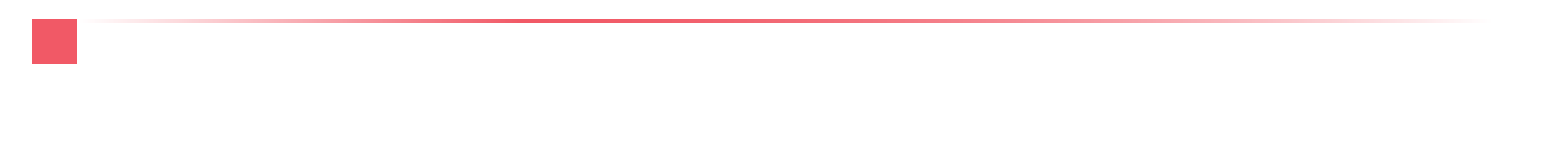 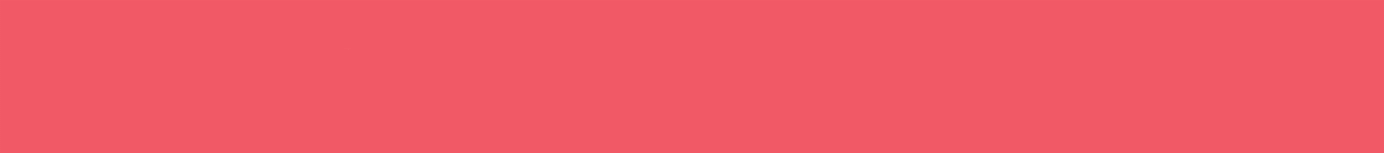 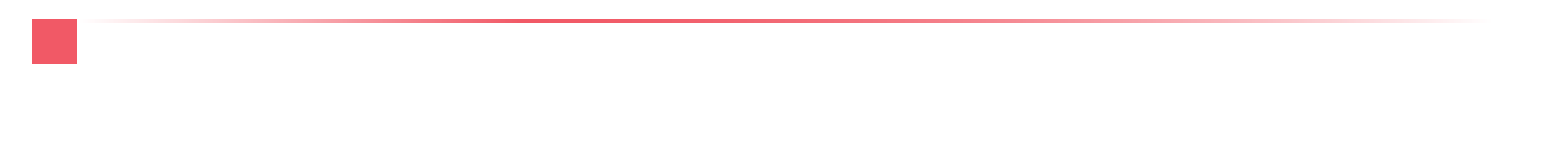 a) Read the sentences and circle the correct answer.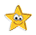 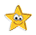     Pročitaj rečenice i zaokruži  točan odgovor.b) Circle  the correct translation.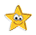     Zaokruži točan prijevod.c) Read the text and translate the phrases.    Pročitaj tekst i prevedi izraze.Some places are so beautiful that people want to stay there forever.Neka mjesta su tako lijepa da ljudi žele ostati tamo zauvjek.People say the places cast spell on them and they cannot break the spell.Ljudi kažu da su mjesta bacila čaroliju na njih i da ne mogu zaustaviti djelovanje čarolije.Dylan’s friends have found such places in Wales and write about them.Dylanovi prijatelji su pronašli takva mjesta u Walesu i pišu o njima.1 cast spell 	_______________________2 break the spell _______________________a) Read the words. Circle the ones you remember and understand.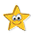 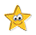 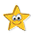 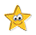     Pročitaj riječi. Zaokruži one kojih se sjećaš i koje razumiješ.b) Copy the words from Exercise 2 a) on the lines next to the words in Croatian.  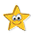 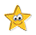     How many words can you translate without help? Check your answers in Exercise 
    2 c).     Prepiši riječi iz zadatka 2. a) na crte pored riječi na hrvatskom jeziku. Koliko riječi možeš 
    prevesti bez pomoći? Provjeri svoje odgovore u zadatku 2. c).c) Match the words and check your translation in Exercise 2 b).       Poveži riječi i provjeri svoj prijevod u zadatku 2. b). d) How many correct words do you have in Exercise 2 b)?    Koliko točnih riječi imaš u zadatku 2. b)?I have ___________ correct words.Imam ___________ točnih riječi. a) Match the words in English to the words in Croatian.   Poveži riječi na engleskom jeziku s riječima na hrvatskom jeziku. b) Translate the words into English.    Prevedi riječi na engleski jezik.a) Dylan has received three postcards. Read two of them.    Dylan je primio tri razglednice. Pročitaj dvije od njih. 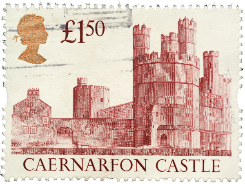 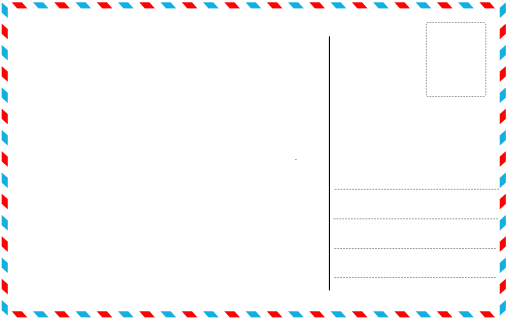 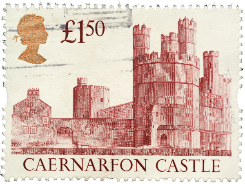 b) Read the postcards again and find the words in bold. Write them on the lines. 
    Their first letters may help you.    Pročitaj razglednice ponovo i pronađi podebljane riječi. Napiši ih na crte. Njihova početna    
    slova mogu ti pomoći.                           THE WITH THE NAMES OF PLACES                           THE S IMENIMA MJESTA a) Circle the geographical names with “the” red, and the ones without “the” green.    Zaokruži geografske nazive s „the“ crvenom bojom, a one bez „the“ zelenom bojom.
b) Sort out the geographical names from Exercise 5 a). Your teacher can help you.    Razvrstaj geografske nazive iz zadatka 5. a). Tvoja učiteljica može ti pomoći.a)  Marko is writing a postcard to Dylan. He needs help to finish it. Complete the text. 
     Write the where we use the article and  /  where we don’t use it.    Marko piše razglednicu Dylanu. Treba pomoć da je dovrši. Dopuni tekst. Upiši riječ the 
    gdje upotrebljavamo član ili znak / gdje ga ne koristimo.Dear Dylan,Dragi Dylane,My name is Marko. Moje ime je Marko.I live in ___ Zagreb. It is the capital of ___ Croatia.Ja živim u Zagrebu. To je glavni grad Hrvatske.There is only one river here, ___ River Sava. I like travelling.Ovdje ima samo jedna rijeka, rijeka Sava. Ja volim putovanja.I would like to visit some countries such as ___ Italy and ___ France.Želio bih posjetiti neke zemlje poput Italije i Francuske.Last summer I visited the Kornati Islands. They are in ___ Adriatic Sea.Prošlo ljeto posjetio sam Kornate. Oni su u Jadranskom moru.On our way to Dalmatia we visited the Plivice Lakes. Na putu za Dalmaciju posjetili smo Plitvička jezera.There are lots of wonderful walking trails. It is a paradise on earth!Tamo ima mnogo predivnih staza za šetnju. To je raj na zemlji!Come and visit my country one day.Dođi i posjeti moju zemlju jednog dana.Best regards,Srdačan pozdrav,MarkoChoose the task:a) Copy Marko’s English text on the postcard template. Don’t forget the address!    Prepiši Markov tekst na engleskome jeziku na predložak razglednice. Ne zaboravi 
    adresu!b) Write your own postcard to Dylan.   Napiši svoju razglednicu Dylanu.a) Teachers cast spells.     Učitelji bacaju čarolije.b) Doctors cast spells.     Doktori bacaju čarolije.c) Wizards cast spells.    Čarobnjaci bacaju čarolije.Spell means:          a) čarolija                 b) vragolija Spell znači:          a) čarolija                 b) vragolija citycontinentseatownriveroceancountrylakemountain1 ocean  __________________________________2 planina  __________________________________3 gradić __________________________________4 grad  __________________________________5 kontinent __________________________________6 rijeka  __________________________________7 jezero  __________________________________8 more  __________________________________9 država __________________________________1 ocean  mountain2 planina  continent3 gradić river4 grad  ocean5 kontinent town6 rijeka  lake7 jezero  country8 more  city9 država sea1 coastvodopadi2 walking trailvodič3 hikingstaza za šetnju4 guideobala5 fallsraj na zemlji6 paradise on earthplaninarenje1 obala_______________________________2 raj na zemlji_______________________________3 vodopadi_______________________________4 vodič_______________________________5 planinarenje_______________________________6 staza za šetnju_______________________________1 country  državaW____________________2 lake   jezeroL________________ S___________________3 city   gradC_____________________4 people   ljudiD_____________, E______________, L________________5 mountains   planinethe B_____________ M____________________6 river  rijekathe R_____________  N____________________LOOK AND READ!POGLEDAJ I PROČITAJ!
Određeni član the stoji ispred nekih geografskih naziva.
Određeni član the stoji ispred nekih geografskih naziva.
Određeni član the stoji ispred nekih geografskih naziva.THEkoristimo u nazivima:THEkoristimo u nazivima:THEne koristimo u nazivima:- rijeka: the Mississippi River                    rijeka Mississippi- rijeka: the Mississippi River                    rijeka Mississippi- gradova: Zagreb- mora:  the Adriatic Sea                    Jadransko more- mora:  the Adriatic Sea                    Jadransko more- država: Croatia               Hrvatska- oceana: the Pacific Ocean                      Tihi ocean- oceana: the Pacific Ocean                      Tihi ocean- kontinenata: Africa                        AfrikaFrancethe North Seathe Nilethe Indian OceanRomethe Adriatic Seathe SavaThe Atlantic OceanEuropeAsiaParisItaly1 Cities:______________________, ______________________2 Countries:______________________, ______________________3 Continents:______________________, ______________________4 Rivers:______________________, ______________________5 Seas:______________________, ______________________6 Oceans:______________________, ______________________